Schülerforum27.Januar, 15.00 Uhr im Benno-Saal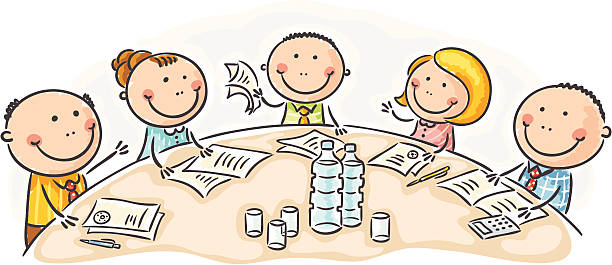 Liebe Schüler der Klasse 4,mit der Halbjahresinformation am 07.02.20 erhaltet ihr eure Bildungsempfehlung. Das ist euer „Fahrschein“ für die Weiterfahrt in einen neuen Lebensabschnitt. Im Sommer werdet ihr vier Jahre Grundschule erfolgreich abschließen und dann eine Oberschule oder ein Gymnasium besuchen.Am 27. Januar führen wir um 15.00 Uhr ein Schülerforumin unserem Benno-Saal durch.Was könnt ihr euch darunter vorstellen? Ehemalige Schüler unserer Schule wollen euch an diesem Nachmittag von ihren Erfahrungen beim Übergang in die weiterführende Schule berichten. Diese Fragen, z.B.Wie ist jetzt der Unterricht? Was ist anders?Kann man schnell neue Freunde finden?Wie sehen die Hausaufgaben in Klasse 5 aus?Wie könnt ihr euch auf die neue Schule vorbereiten?		…. werden euch beantwortet. 	Es ist ein Angebot für euch, die Teilnahme ist freiwillig.									 Die Schulleitung